МЕТОДИЧЕСКИЕ РЕКОМЕНДАЦИИ К ПРОИЗВОДСТВЕННОЙ ПРАКТИКЕПМ.01  «ОРГАНИЗАЦИЯ МЕРОПРИЯТИЙ, НАПРАВЛЕННЫХ НА УКРЕПЛЕНИЕ ЗДОРОВЬЯ РЕБЕНКА И ЕГО ФИЗИЧЕСКОЕ РАЗВИТИЕ» СПЕЦИАЛЬНОСТЬ 44.02.01 «ДОШКОЛЬНОЕ ОБРАЗОВАНИЕ»УЧЕБНЫЕ ГРУППЫ 24,25 Составитель:Бызова О.П.                                                                                                                                         2019Пояснительная запискаПроизводственная практика «Организация мероприятий, направленных на укрепление здоровья дошкольников в режиме дня» проводится на 2 курсе IV семестра обучения  после изучения МДК 01 «Медико-биологические и социальные основы здоровья»,  параллельно с изучением МДК 02 «Теоретические и методические основы физического воспитания и развития детей раннего и дошкольного возраста», МДК 03 «Практикум по совершенствованию двигательных умений» в базовых дошкольных образовательных учреждениях. Производственная практика предполагает проектирование, проведение и анализ режимных моментов и мероприятий, направленных на укрепление здоровья детей и их физическое развитие.Цель производственной практики: организация мероприятий, направленных на укрепление здоровья дошкольников в режиме дня.С целью овладения указанным видом профессиональной деятельности и следующими общими и профессиональными компетенциями: ОК 1. Понимает сущность и социальную значимость своей будущей профессии, проявляет к ней устойчивый интерес. ОК 2. Организовывать собственную деятельность, определять методы решения профессиональных задач, оценивать их эффективность и качество.ОК 3. Оценивать риски и принимать решения в нестандартных ситуациях.ОК 4.  Осуществляет  поиск, анализ и оценку информации, необходимой для постановки и решения профессиональных задач, профессионального и личностного развития.ОК 7. Ставить цели, мотивировать деятельность воспитанников, организовывать и контролировать их работу с принятием на себя ответственности за качество образовательного процесса.ОК 10.  Осуществлять профилактику травматизма, обеспечивать охрану жизни и здоровья детей.ОК 11. Строить профессиональную деятельность с соблюдением регулирующих ее правовых норм.ПК 1.1. Планировать мероприятия, направленные на укрепление здоровья ребенка и его физическое развитие.ПК 1.2. Проводить режимные моменты в соответствии с возрастом.ПК 1.3. Проводить мероприятия по физическому воспитанию в процессе выполнения двигательного режима.ПК 1.4. Осуществлять педагогическое наблюдение за состоянием здоровья каждого ребенка, своевременно информировать медицинского работника об изменениях в его самочувствии.ПК 5.1. Разрабатывать методические материалы на основе примерных с учетом особенностей возраста, группы и отдельных воспитанников.ПК 5.2. Создавать в группе предметно-развивающую среду.С целью овладения указанным видом профессиональной деятельности и соответствующими профессиональными компетенциями обучающийся в ходе освоения профессионального модуля должен:иметь практический опыт: 1.Планирования режимных моментов, утренней гимнастики, занятий, прогулок, закаливания, физкультурных досугов и праздников.2.Организации и проведения режимных моментов (умывание, одевание, питание, сон), направленных на воспитание культурно - гигиенических навыков и укрепление здоровья.3.Организации и проведения утренней гимнастики, занятий, прогулок, закаливающих процедур, физкультурных досугов и праздников в соответствии с возрастом детей. 4.Организации и проведения наблюдений за изменениями в самочувствии детей во время их пребывания в образовательном учреждении.5.Взаимодействия с медицинским персоналом образовательного учреждения по вопросам здоровья детей.6. Диагностики результатов физического воспитания и развития.7.Наблюдения и анализа мероприятий по физическому воспитанию.уметь: 1. Определять цели, задачи, содержание, методы и средства физического воспитания и развития детей раннего и дошкольного возраста. 2. Планировать работу по физическому воспитанию и развитию детей в соответствии с возрастом и режимом работы образовательного учреждения.создавать педагогические условия проведения умывания, одевания, питания, организации сна в соответствии с возрастом.3. Организовывать процесс адаптации детей к условиям образовательного учреждения, определять способы введения ребенка в условия образовательного учреждения.5. Проводить мероприятия двигательного режима (утреннюю гимнастику, занятия, прогулки, закаливание, физкультурные досуги, праздники) с учетом анатомо-физиологических особенностей детей и санитарно-гигиенических норм.6. Проводить работу по предупреждению детского травматизма: проверять оборудование, материалы, инвентарь, сооружения  на пригодность использования в работе с детьми.7. Использовать спортивный инвентарь и оборудование в ходе образовательного процесса.8. Показывать детям физические упражнения, ритмические движения под музыку;определять способы контроля за состоянием здоровья, изменениями в самочувствии каждого ребенка в период пребывания в образовательном учреждении.9. Определять способы педагогической поддержки воспитанников.10. Анализировать проведение режимных моментов (умывание, одевание, питание, занятия сон), мероприятий двигательного режима (утреннюю гимнастику,  прогулку, закаливание, физкультурные досуги, праздники) в условиях дошкольного образовательного учреждения.СОДЕРЖАНИЕ ПРОИЗВОДСТВЕННОЙ  ПРАКТИКИСхема оформления и ведения дневника практикиТитульный лист.Дневник по производственной практикеПМ 01 «Организация мероприятий, направленных на укрепление здоровья дошкольников в режиме дня»студентки  24, 25 группы специальность 44.02.01 «Дошкольное образование»  ГБПОУ СО «НТПК № 1»Ф.И.О. (в родительном падеже)База практики:МБДОУ д/с №_______Руководитель  практики:______________(Ф.И.О.)Воспитатели:______________ (Ф.И.О.)2019Методические рекомендации по практике (распечатанные).Содержание практики, оформленное в таблице:ДНЕВНИК ЗАПОЛНЯЕТСЯ СТУДЕНТОМ ЕЖЕДНЕВНО!ПРИЛОЖЕНИЕ 1 Примерная схема планирования образовательной деятельности в режимных моментах ____ половины дняМДОУ д/с №______Студентки Ф.И.О.________________Тема: 1. Временной ресурс:2. Пространственный ресурс:3. Цель:4. Задачи:5. Планируемый результат:6. Программно - методическое обеспечение: (список используемой литературы)ТЕХНОЛОГИЧЕСКАЯ КАРТА  Примерная схема планирования (на основе последовательности распорядка 1 половины дня)Утренний приемПодготовка к завтраку, завтракИгровая, непосредственно организованная образовательная деятельностьПодготовка к прогулке, прогулкаВозвращение с прогулкиПодготовка к обеду, обедПодготовка ко снуПримерная схема планирования (на основе последовательности распорядка 2 половины дня)Постепенный подъем, гимнастика  пробуждения, воздушные, водные процедуры Подготовка к полднику, полдник Игры, самостоятельная деятельность детей Подготовка к прогулке, прогулка Уход детей домой ПРИЛОЖЕНИЕ 2Технологическая карта утренней гимнастики в ________ возрастной группе МДОУ д/с №______Студентки Ф.И.О.Цель:Задачи:1. Образовательные:2. Оздоровительные:3. Воспитательные:Планируемый результат: (в соответствии с задачами)Пространственно-временной ресурс:Программно - методическое обеспечение: Оборудование:ПРИЛОЖЕНИЕ 3План анализа проведения утренней гимнастики игрового характераПРИЛОЖЕНИЕ 4Технологическая карта  НООД  по физическому развитию (образованию) в …… группе МБДОУ д/с №…..Студентки (Ф.И.О.), группа № ….Образовательная область: (по ФГОС ДО)Тип:Тема: (в зависимости от типа занятия)Форма организации: (фронтальная, групповая, индивидуальная, посменная, поточная). Пространственно-временной ресурс:Цель:Задачи:1. Образовательные:2. Оздоровительные:3. Воспитательные:Планируемый результат: (в соответствии с задачами)Программно - методическое обеспечение: Оборудование:Индивидуальная работа:ПРИЛОЖЕНИЕ 5План анализа занятий физической культуройПРИЛОЖЕНИЕ 6Конспект сценария физкультурного досуга в ________ возрастной группеМДОУ д/с № ________Студентки Ф.И.О.Тема: Цель:Задачи:1. Образовательные:2. Оздоровительные:3. Воспитательные:Планируемый результат: (в соответствии с задачами)Пространственно-временной ресурс:Программно - методическое обеспечение: Оборудование: Ход досуга: (содержание оформляется произвольно).ПРИЛОЖЕНИЕ 7План анализа оценки эффективности досугаПРИЛОЖЕНИЕ 8Технологическая карта корригирующей гимнастики в _________ возрастной группеМДОУ д/с №______Студентки Ф.И.О._______________Цели: Задачи:1. Образовательные:2. Оздоровительные:3. Воспитательные:Планируемый результат: (в соответствии с задачами)Пространственно-временной ресурс:Программно - методическое обеспечение: ПРИЛОЖЕНИЕ 9ПЛАН НАБЛЮДЕНИЯ И АНАЛИЗ ПРОВЕДЕНИЯ РЕЖИМНОГО МОМЕНТА ГИМНАСТИКА ПОСЛЕ ДНЕВНОГО СНА (КОРРИГИРУЮЩАЯ ГИМНАСТИКА)Соблюдение санитарных норм и правил безопасности при проведении гимнастики после дневного снаСоответствие определения цели и задач гимнастики после дневного сна возрасту детейСоответствие отобранных материалов и оборудования возрасту детейЭффективность методов и приемов, выбранных для реализации поставленных цели и задачСоздание условий для пробуждения детей после дневного снаВыполнение элементов самомассажаВыполнение упражнений на профилактику нарушения осанки и плоскостопияВыполнение упражнений на профилактику плоскостопияВыполнение дыхательных упражненийПодбор и чередование элементов ходьбы и бега в соответствии с возрастом детейОсуществление показа педагогом (или детьми) в соответствии с возрастом детейКачество выполнения упражнений при показе педагогомОхват вниманием всех детей в момент выполнения ими упражненийВладение терминологией методики физического воспитания и развития детейЧеткость отдаваемых указанийСоответствие времени проведения возрастным особенностям детейТворческий подход к содержанию гимнастики после дневного снаОбщее впечатлениеПРИЛОЖЕНИЕ 10Отчетные документы по практике:Дневник производственной практики по ПМ01.Конспекты, реализуемые на практике и подписанные методистами (колледжа и ДОУ) Творческие работы по результатам производственной практики по ПМ 01.5 – 9 баллов – «3»; 10 – 15 баллов – «4»; 16 – 20 баллов – «5»5 – 9 баллов – «3»; 10 – 15 баллов – «4»; 16 – 20 баллов – «5»5 – 9 баллов – «3»; 10 – 15 баллов – «4»; 16 – 20 баллов – «5»5 – 9 баллов – «3»; 10 – 15 баллов – «4»; 16 – 20 баллов – «5»5 – 9 баллов – «3»; 10 – 15 баллов – «4»; 16 – 20 баллов – «5»5 – 9 баллов – «3»; 10 – 15 баллов – «4»; 16 – 20 баллов – «5»ОТЧЕТ ПО ИТОГАМ ПРОИЗВОДСТВЕННОЙ ПРАКТИКИСтудент (ка) ___________________________________________________________________________учебной группы по специальности 44.02.01 «Дошкольное образование» прошел (ла) производственную практику «Организация мероприятий, направленных на укрепление здоровья ребенка и его физическое развитие» в объеме 36 час. в период с ________2019 г. по ________2019 г.В ходе практики реализованы следующие виды работ ______________________________________________________________________________________________________________________________________________________________При прохождении производственной практики я понял (а) ______________________________________________________________________________________________________________________________________________________________Практика помогла мне ______________________________________________________________________________________________________________________________________________________________При выполнении задач практики самым трудным оказалось______________________________________________________________________________________________________________________________________________________________Особенно мне удалось ______________________________________________________________________________________________________________________________________________________________Считаю (вывод) ______________________________________________________________________________________________________________________________________________________________Предложения и рекомендации по организации практики:______________________________________________________________________________________________________________________________________________________________«____» ______________ 2019 г. Студент (ка)____________/________________СОГЛАСОВАНО:Методист практики ___________/________________Министерство общего и профессионального образования свердловской областиГосударственное бюджетное профессиональное образовательное учреждение свердловской области «НИЖНЕТАГИЛЬСКИЙ ПЕДАГОГИЧЕСКИЙ КОЛЛЕДЖ № 1»АТТЕСТАЦИОННЫЙ ЛИСТ ПО ПРОИЗВОДСТВЕННОЙ ПРАКТИКЕ_____________________________________________________________________________________,(Ф.И.О.)Обучающийся (аяся) на ___ курсе по специальности 44.02.01 «Дошкольное образование»успешно прошел(ла) производственную практику по профессиональному модулю ПМ 01 «Организация мероприятий, направленных на укрепление здоровья ребенка и его физическое развитие»в объеме _______ часов с «____»_____________ 20___ г. по «_____» ___________ 20___г.в организации ______________________________________________________________________________________наименование организации, юридический адресВиды и качество выполнения работРекомендации ____________________________________________________________________________________________________________________________________________________________________________________________________________________________________________________________________________________________________________________________Итоговая оценка по практике ___________________________________________________Подпись руководителя практики от ОО	______________/_____________Дата «____» ______________ 20___ годаМинистерство общего и профессионального образования свердловской областиГосударственное бюджетное профессиональное образовательное учреждение свердловской области «НИЖНЕТАГИЛЬСКИЙ ПЕДАГОГИЧЕСКИЙ КОЛЛЕДЖ № 1»ХАРАКТЕРИСТИКАНА ОБУЧАЮЩЕГОСЯ ПО ИТОГАМ ПРОХОЖДЕНИЯ ПРОИЗВОДСТВЕННОЙ ПРАКТИКИОбучающийся ________________________________________________________________________Курса _________ по специальности 44.02.01 «Дошкольное образование»успешно прошел производственную практику по профессиональному модулю: ПМ 01 «Организация мероприятий, направленных на укрепление здоровья ребенка и его физическое развитие» в объеме ____________ часов в период с «_____» _______________ 20___ года по «______» ___________________ 20___ г.Наименование организации ______________________________________________________________________________________В процессе прохождения производственной практики студентом были освоены следующие профессиональные и общие компетенции:Руководитель практики от организации: _____________/ _____________________/                                                                                                           (подпись)                             Место печати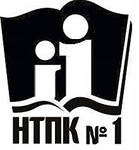 МИНИСТЕРСТВО ОБЩЕГО И ПРОФЕССИОНАЛЬНОГО  ОБРАЗОВАНИЯСВЕРДЛОВСКОЙ ОБЛАСТИГБПОУ СО «НИЖНЕТАГИЛЬСКИЙ ПЕДАГОГИЧЕСКИЙ КОЛЛЕДЖ № 1»Рассмотрено на заседании кафедры «Дошкольное образование»«___»_______________ 20___г.Зав.кафедрой __________Михеева М.В.УТВЕРЖДАЮ:Директор ГБПОУ СО «НТПК № 1»  ________________Н.Г. Никокошева  «____»_________________20____ г.                            Виды работДниТематика заданий по виду работКол-во часов1. Проектирование тех.карт режимных моментов в 1 и 2 половины дня, игровой утренней гимнастики,  сюжетного физкультурного занятия, физкультурного досуга, корригирующей гимнастики.2. Проведение режимных моментов в 1 и 2 половину дня.3. Проведение игровой утренней гимнастики и сюжетного физкультурного занятия, физкультурного досуга, корригирующей гимнастики.4. Самоанализ проведения режимных моментов в 1 и 2 половине дня, утренней гимнастики, физкультурного занятия, физкультурного досуга, корригирующей гимнастики.1 деньУстановочное совещание (в колледже)Проектирование конспекта режимных моментов, конспекта  НОД.Изучение методических рекомендаций к практике.Определение содержания деятельности - 1 и 2  подгруппа студентов. Проектирование, корректировка и заверка конспектов режимных моментов в 1 и 2 половины дня, игровой утренней гимнастики,  сюжетного физкультурного занятия, физкультурного досуга, корригирующей гимнастики.61. Проектирование тех.карт режимных моментов в 1 и 2 половины дня, игровой утренней гимнастики,  сюжетного физкультурного занятия, физкультурного досуга, корригирующей гимнастики.2. Проведение режимных моментов в 1 и 2 половину дня.3. Проведение игровой утренней гимнастики и сюжетного физкультурного занятия, физкультурного досуга, корригирующей гимнастики.4. Самоанализ проведения режимных моментов в 1 и 2 половине дня, утренней гимнастики, физкультурного занятия, физкультурного досуга, корригирующей гимнастики.2 деньОрганизация деятельности, осуществляемой в ходе режимных моментов в первую  половину  дня (в ДОО)Организация деятельности режимных моментов 1 половины  дня (утренний прием, 3 игры в утренний прием, подготовка к завтраку, завтрак, 2 динамические паузы или игры малой подвижности между занятиями,  подготовка к прогулке,  4-5 игр на прогулке, трудовое поручение на прогулке,  возвращение с прогулки, подготовка к обеду, обед, подготовка ко сну) – 1 подгруппа студентов.Организация и проведение утренней гимнастики игрового характера  в своей возрастной группе – 1 подгруппа студентов.Организация и проведение сюжетного физкультурного занятия в своей возрастной группе - 2 подгруппа студентов.Осуществление  самоанализа по  алгоритму с учетом результатов  деятельности детей – 1 и 2 подгруппа студентов Приложение 3,5.61. Проектирование тех.карт режимных моментов в 1 и 2 половины дня, игровой утренней гимнастики,  сюжетного физкультурного занятия, физкультурного досуга, корригирующей гимнастики.2. Проведение режимных моментов в 1 и 2 половину дня.3. Проведение игровой утренней гимнастики и сюжетного физкультурного занятия, физкультурного досуга, корригирующей гимнастики.4. Самоанализ проведения режимных моментов в 1 и 2 половине дня, утренней гимнастики, физкультурного занятия, физкультурного досуга, корригирующей гимнастики.3 день Организация деятельности, осуществляемой в ходе режимных моментов в первую  половину  дня (в ДОО)Организация деятельности режимных моментов 1 половины  дня (утренний прием, 3 игры в утренний прием, подготовка к завтраку, завтрак, 2 динамические паузы или игры малой подвижности между занятиями,  подготовка к прогулке,  4-5 игр на прогулке, трудовое поручение на прогулке,  возвращение с прогулки, подготовка к обеду, обед, подготовка ко сну) – 2 подгруппа студентов.Организация и проведение утренней гимнастики игрового характера  в своей возрастной группе – 2 подгруппа студентов.Организация и проведение сюжетного физкультурного занятия в своей возрастной группе - 1 подгруппа студентов.Осуществление  самоанализа по  алгоритму с учетом результатов  деятельности детей – 1 и 2 подгруппа студентов. Приложение 3,5.  61. Проектирование тех.карт режимных моментов в 1 и 2 половины дня, игровой утренней гимнастики,  сюжетного физкультурного занятия, физкультурного досуга, корригирующей гимнастики.2. Проведение режимных моментов в 1 и 2 половину дня.3. Проведение игровой утренней гимнастики и сюжетного физкультурного занятия, физкультурного досуга, корригирующей гимнастики.4. Самоанализ проведения режимных моментов в 1 и 2 половине дня, утренней гимнастики, физкультурного занятия, физкультурного досуга, корригирующей гимнастики.4 деньОрганизация деятельности, осуществляемой в ходе режимных моментов во вторую половину  дня (в ДОО)Организация деятельности, осуществляемой в ходе режимных моментов во вторую половину  дня (постепенный подъем, оздоровительная гимнастика после сна, подготовка к полднику, полдник, самостоятельная двигательная деятельность детей,  подготовка к прогулке, 4-5 игр на прогулке, уход детей домой) - 1 и 2 подгруппа студентов.Организация и проведение физкультурного досуга в своей возрастной группе - 1 и 2 подгруппа студентов.Осуществление  самоанализа   по алгоритму с учетом результатов деятельности детей – 1 и 2 подгруппа студентов Приложение 7,9  61. Проектирование тех.карт режимных моментов в 1 и 2 половины дня, игровой утренней гимнастики,  сюжетного физкультурного занятия, физкультурного досуга, корригирующей гимнастики.2. Проведение режимных моментов в 1 и 2 половину дня.3. Проведение игровой утренней гимнастики и сюжетного физкультурного занятия, физкультурного досуга, корригирующей гимнастики.4. Самоанализ проведения режимных моментов в 1 и 2 половине дня, утренней гимнастики, физкультурного занятия, физкультурного досуга, корригирующей гимнастики.5 деньОрганизация деятельности, осуществляемой в ходе режимных моментов во вторую половину  дня (в ДОО)Организация деятельности, осуществляемой в ходе режимных моментов во вторую половину  дня (постепенный подъем, оздоровительная гимнастика после сна, подготовка к полднику, полдник, самостоятельная двигательная деятельность детей,  подготовка к прогулке, 4-5 игр на прогулке, уход детей домой) - 1 и 2 подгруппа студентов.Организация и проведение физкультурного досуга в своей возрастной группе - 1 и 2 подгруппа студентов.Осуществление  самоанализа   по алгоритму с учетом результатов деятельности детей – 1 и 2 подгруппа студентов Приложение 7,961. Проектирование тех.карт режимных моментов в 1 и 2 половины дня, игровой утренней гимнастики,  сюжетного физкультурного занятия, физкультурного досуга, корригирующей гимнастики.2. Проведение режимных моментов в 1 и 2 половину дня.3. Проведение игровой утренней гимнастики и сюжетного физкультурного занятия, физкультурного досуга, корригирующей гимнастики.4. Самоанализ проведения режимных моментов в 1 и 2 половине дня, утренней гимнастики, физкультурного занятия, физкультурного досуга, корригирующей гимнастики.6 деньКруглый стол по итогам практики (в колледже).Оформить дневник по практике. Составить отчет по итогам производственной практики Приложение 10.Подготовиться к обсуждению итогов практики. 61. Проектирование тех.карт режимных моментов в 1 и 2 половины дня, игровой утренней гимнастики,  сюжетного физкультурного занятия, физкультурного досуга, корригирующей гимнастики.2. Проведение режимных моментов в 1 и 2 половину дня.3. Проведение игровой утренней гимнастики и сюжетного физкультурного занятия, физкультурного досуга, корригирующей гимнастики.4. Самоанализ проведения режимных моментов в 1 и 2 половине дня, утренней гимнастики, физкультурного занятия, физкультурного досуга, корригирующей гимнастики.ВСЕГО: ВСЕГО: 36ДатаСодержание деятельностиСамоанализНазвание и длительность режимного моментаЦель, мотив Прямая речьв начале режимного моментаПрямая речь в ходе режимного моментаПрямая речь в конце режимного моментаРазвивающая предметно - пространственная среда ЗнанияУменияОТношениеЧасть гимнастикиЗадачи части гимнастикиСодержаниеДозировкаИспользуемые методы и приемыПланируемый результат1. Время проведения гимнастики2.   Психогигиенические условия:проветривание помещения;влажная уборка;форма одежды воспитателя;настроение (эмоциональность) воспитателя3. Подбор упражнений: соответствует ли подбор данной возрастной группе;количество упражнений;количество повторов;последовательность выполнения упражнений4. Использование объяснения и показа воспитателем или подготовленным ребенком (в зависимости от возрастной группы):•    правильность и четкость показа выполнения упражнения5.   Использование разнообразных приёмов (указания, команды, описание упражнения, название упражнения; имитация, зрит, ориентиры, непосредственная помощь воспитателя, использование счета, бубна, музыкального сопровождения; повторение упражнений, проведение упражнений в игровой форме)6. Использование пособий:•     размер (соответствие возрасту)гигиенические требования•     организация раздачи пособий7. Рациональность использования построений и перестроений (в зависимости от возрастной группы).8. Настроение и самочувствие детей9. Оценка итогов утренней гимнастикиЗнанияУменияОТношениеЧасть занятияЗадачи части занятияСодержаниеДозировкаИспользуемые методы и приемыПланируемый результат1. Подготовка помещения к занятию (соблюдение гигиенических условий:проветривание, влажная уборка, обувь и одежда детей и воспитателя,соответствие времени проведения занятию регламенту установленному требованиям СанПиН).2.  Подготовка воспитателя к занятию:наличие и знание конспекта;наличие графического изображения перемещения воспитателя и детей в процессе занятия;творческий подход и самостоятельность в разработке содержания занятия и логики его построения.3.  Организация занятия:своевременное начало, конец занятия;распределение времени на отдельные части занятия;приемы размещения детей на занятии.4.  Проведение занятия:соответствие приемов обучения возрасту детей и этапу обучения;способы организации детей при выполнении упражнений;качество выполнения упражнений детьми;соответствие дозировки и темпа выполнения упражнений возрасту детей;регулирование физической нагрузки;самочувствие детей (заинтересованность в результатах, активность, внимание, положительные эмоции);решение оздоровительных задач;решение воспитательных задач.5. Уровень подготовки воспитателя:качество показа физических упражнений;правильность объяснений, подачи команд и распоряжений;умение видеть всех детей;помощь детям при выполнении упражнений;обеспечение страховки.6. Индивидуально-дифференцированный подход7. Оценка итогов занятияЗнанияУменияОТношение№Вопросы для изучения1Деятельность детей:интерес, увлеченность;самочувствие, настроение;соответствие нагрузки уровню физического развития детей и их физической подготовленности;проявление двигательной инициативы и творчества детей;навыки самостоятельной двигательной активности.2Деятельность инструктора по физической культуре:эффективность использования оборудования и инвентаря;соответствие содержания праздника (досуга) теме, сезону и условиям проведения;динамичность праздника (досуга);разнообразие игр, упражнений по двигательному содержанию и способы их подачи;стиль общения.ЗнанияУменияОТношениеЧасть гимнастики Задачи части гимнастикиСодержаниеДозировкаИспользуемые методы и приемыПланируемый результатГимнастика в постелиУпражнения для профилактики нарушений осанки и плоскостопия (в групповой комнате)Дыхательная гимнастикаИндивидуальные задания (для старшей и подготовительной группы)Водные процедурыКритерии оценивания режимных процессов в I  половины дня (за каждый критерий практикант получает 0;0,5;1 балл)Дата проведенияДата проведенияДата проведенияКритерии оценивания режимных процессов в I  половины дня (за каждый критерий практикант получает 0;0,5;1 балл)Прием детейПрием детейПрием детейПрием детейПриветливо встречает детей, здоровается, побуждает детей к приветствиюПроводит утренний фильтр для профилактики инфекционных заболеванийУмываниеУмываниеУмываниеУмываниеСоздает условия для проведения умывания (следит за наличием мыла, чистых полотенец по количеству детей)Организует умывание небольшими группами в правильной последовательности Использует в процессе умывания наглядные  словесные приемы, соотвествующие возрасту детей Использует в процессе умывания художественное словоТон воспитателя  доброжелательный, использует положительную педагогическую оценку (похвала, пример ребенка)КормлениеКормлениеКормлениеКормлениеДоброжелательно приглашает детей к приему пищиОбращает внимание на рассаживание детей за столы: привлекает внимание на то, как правильно надо держать стул, бесшумно ставить на место и садитьсяЗнакомит детей с меню, обращает внимание детей на пользу еды для их здоровья, желает приятного аппетитаСледит за осанкой детей во время едыОбращает внимание, чтобы дети благодарили после еды, следит за тем, чтобы ребенок после еды убрал посуду за собой (старший д/в), стул поставил на место. Одевание, раздеваниеОдевание, раздеваниеОдевание, раздеваниеОдевание, раздеваниеСледит за правильной последовательностью одевания, раздеванияИспользует методы и приемы, соответствующие возрасту детейСледит за поддержанием порядка в приемной комнате и в кабинках Проявляет о детях заботуПодготовка ко снуПодготовка ко снуПодготовка ко снуПодготовка ко снуОбращает внимание на последовательность раздевания: начинает снимать сверху рубашку, платье, вешает на спинку стульчика; аккуратно снимает обувь, носки, шортики, складывает на стульчик.Следит за тем, чтобы дети надевали обувь и сходили в туалетСоздает благоприятные условия для организации сна (чтение литературного произведения, потешки, колыбельной песни и стихов, слушание музыки)В ходе укладывания спать осуществляет индивидуальный подход к ребенку, успокаивает, укрывает одеялом.ИтогоОценка за проведениеПодпись методиста/воспитателяКритерии оценивания режимных процессов в II  половины дня (за каждый критерий практикант получает 0;0,5;1 балл)Дата проведенияДата проведенияДата проведенияКритерии оценивания режимных процессов в II  половины дня (за каждый критерий практикант получает 0;0,5;1 балл)Постепенный подъемПостепенный подъемПостепенный подъемПостепенный подъемОсуществляет постепенный подъем детейПроводит корригирующюю гимнастику (гимнастику после дневного сна)Проводит закаливающие мероприятия (умывание прохладной водой, воздушные ванны после сна, ходьба босиком в обычных условиях и по ребристым дорожкам после сна)УмываниеУмываниеУмываниеУмываниеСоздает условия для проведения умывания (следит за наличием мыла, чистых полотенец по количеству детей)Организует умывание небольшими группами в правильной последовательности Использует в процессе умывания наглядные  словесные приемы, соотвествующие возрасту детей Использует в процессе умывания художественное словоТон воспитателя  доброжелательный, использует положительную педагогическую оценку (похвала, пример ребенка)КормлениеКормлениеКормлениеКормлениеДоброжелательно приглашает детей к приему пищиОбращает внимание на рассаживание детей за столы: привлекает внимание на то, как правильно надо держать стул, бесшумно ставить на место и садитьсяЗнакомит детей с меню, обращает внимание детей на пользу еды для их здоровья, желает приятного аппетитаСледит за осанкой детей во время едыОбращает внимание, чтобы дети благодарили после еды, следит за тем, чтобы ребенок после еды убрал посуду за собой (старший д/в), стул поставил на место. Одевание, раздеваниеОдевание, раздеваниеОдевание, раздеваниеОдевание, раздеваниеСледит за правильной последовательностью одевания, раздеванияИспользует методы и приемы, соответствующие возрасту детейСледит за поддержанием порядка в приемной комнате и в кабинках Проявляет о детях заботуИгры, самостоятельная деятельность детейИгры, самостоятельная деятельность детейИгры, самостоятельная деятельность детейИгры, самостоятельная деятельность детейОсуществляет организацию развивающей предметно - пространственной среды Учитывает интересы детей при выборе игр и игровых ситуацийВладеет специальными опосредованными методами активизации детей (привлечение в игру, косвеное участие в игре)ИтогоОценка за проведениеПодпись методиста/воспитателяКритерии оценивания гимнастики после сна(За каждый критерий практикант получает 0;0,5;1 балл)Дата проведенияДата проведенияДата проведенияКритерии оценивания гимнастики после сна(За каждый критерий практикант получает 0;0,5;1 балл)Соблюдение санитарных норм и правил безопасности при проведении гимнастики Соответствие определения цели и задач гимнастики возрасту детей  Соответствие отобранных материалов и оборудования возрасту детейСоответствие отобранных материалов и оборудования задачам и целям гимнастики Соответствие методов и приемов, использованных на гимнастике, возрасту детей Эффективность методов и приемов, выбранных для реализации поставленных цели и задачСоблюдение структуры и логики построения гимнастики Выполнение упражнений на профилактику нарушения осанки и плоскостопияВыполнение дыхательных упражненийВыбор и сочетание упражнений в соответствии с возрастом детей Соответствие количества повторений упражнения возрасту детей Осуществление показа педагогом (или детьми) в соответствии с возрастом детей Качество выполнения упражнений при показе педагогомОхват вниманием всех детей в момент выполнения ими упражнений Владение терминологией методики физического воспитания и развития детей Четкость отдаваемых указаний Соответствие времени проведения возрастным особенностям детей,  специфике мероприятия (оздоровительная направленность)Творческий подход к содержанию гимнастики Выразительность и четкость речи, эмоциональностьОбщее впечатлениеИтогоОценка за проведениеПодпись методиста/воспитателяКритерии оценивания физкультурного занятия (за каждый критерий практикант получает 0;0,5;1 балл)Дата проведенияДата проведенияДата проведенияКритерии оценивания физкультурного занятия (за каждый критерий практикант получает 0;0,5;1 балл)Соблюдение санитарных норм и правил безопасности при проведении занятияСоответствие определения цели и задач занятия возрасту детейСоответствие отобранных материалов и оборудования возрасту детейСоответствие отобранных материалов и оборудования задачам и целям занятияСоответствие методов и приемов, использованных на занятии возрасту детейЭффективность методов и приемов, выбранных студентом для реализации поставленных целей и задачСоблюдение структуры и логики построения занятияСоответствие  выбранных физических упражнений  возрасту детейУчет специфики организуемого занятия (в зависимости от типа занятия)Соответствие количества повторений  упражнений возрасту детейОсуществление показа педагогом (или детьми) в соответствии с возрастом детейКачество выполнения упражнений при показе педагогомОхват вниманием всех детей в момент выполнения ими упражненийВладение терминологией методики физического воспитания и развития детейЧеткость отдаваемых указаний Соответствие времени проведения возрастным особенностям детейТворческий подход к содержанию занятияЭмоциональностьВыразительность и четкость речи Общее впечатление ИтогоОценка за проведениеПодпись методиста/воспитателяКритерии оценивания физкультурного досуга (за каждый критерий практикант получает 0;0,5;1 балл)Дата проведенияДата проведенияДата проведенияКритерии оценивания физкультурного досуга (за каждый критерий практикант получает 0;0,5;1 балл)Соблюдение санитарных норм и правил безопасности при проведении досугаСоответствие определения цели и задач досуга возрасту детейСоответствие отобранных материалов и оборудования возрасту детейСоответствие отобранных материалов и оборудования задачам и целям досугаСоответствие методов и приемов возрасту детейЭффективность методов и приемов, выбранных студентом для реализации поставленных целей и задачСоблюдение структуры и логики построения досугаСоответствие  выбранных физических упражнений  возрасту детейУчет специфики организуемого досуга (соответствие содержания досуга теме, сезону и условиям проведения)Интерес и увлеченность детей Осуществление показа педагогом (или детьми) способа выполнения физического упражнения или заданияПроявление двигательной инициативы и творчества детейОхват вниманием всех детей в момент выполнения ими упражнений, заданийВладение терминологией методики физического воспитания и развития детейЧеткость отдаваемых указаний Соответствие времени проведения возрастным особенностям детейТворческий подход к содержанию досугаЭмоциональностьВыразительность и четкость речи Общее впечатление ИтогоОценка за проведениеПодпись методиста/воспитателяКритерии оценивания утренней гимнастики(За каждый критерий практикант получает 0;0,5;1 балл)Дата проведенияДата проведенияДата проведенияКритерии оценивания утренней гимнастики(За каждый критерий практикант получает 0;0,5;1 балл)Соблюдение санитарных норм и правил безопасности при проведении гимнастики Соответствие определения цели и задач гимнастики возрасту детей  Соответствие отобранных материалов и оборудования возрасту детейСоответствие отобранных материалов и оборудования задачам и целям гимнастики Соответствие методов и приемов, использованных на гимнастике, возрасту детей Эффективность методов и приемов, выбранных для реализации поставленных цели и задачСоблюдение структуры и логики построения гимнастики Выполнение упражнений на профилактику нарушения осанки и плоскостопияВыполнение дыхательных упражненийВыбор и сочетание упражнений в соответствии с возрастом детей Соответствие количества повторений упражнения возрасту детей Осуществление показа педагогом (или детьми) в соответствии с возрастом детей Качество выполнения упражнений при показе педагогомОхват вниманием всех детей в момент выполнения ими упражнений Владение терминологией методики физического воспитания и развития детей Четкость отдаваемых указаний Соответствие времени проведения возрастным особенностям детей,  специфике мероприятия (оздоровительная направленность)Творческий подход к содержанию гимнастики Выразительность и четкость речи, эмоциональностьОбщее впечатлениеИтогоОценка за проведениеПодпись методиста/воспитателяКод ПКНаименование ПК	Качество выполнения работ в соответствии с технологией и (или) требованиями организации, в которой проходила практикаПК 1.1.Проектирование физкультурного занятия, физкультурного досуга, коррегирующей гимнастики, утренней гимнастики, подвижной игрыПК 1.2.Проведение и анализ режимных моментов 1 и 2 половин дня в группах раннего и дошкольного возраста.ПК 1.3.Проведение и анализ мероприятий двигательного режима (физкультурного занятия, физкультурного досуга, коррегирующей гимнастики, утренней гимнастики, подвижной игры, прогулка)  для детей разных возрастных групп.ПК 1.4.Наблюдение за состоянием самочувствия ребенка на занятии физической культуройПК 5.1.Проектирование режимных моментов 1 и 2 половин дня в группах раннего и дошкольного возраста.ПК 5.2.Создание атрибутов, шапочек, масок для проведения подвижной игры. ПК 5.3.Самоанализ проведения режимных моментов 1 и 2 половины дня, физкультурного занятия, физкультурного досуга, коррегирующей гимнастики, утренней гимнастики, подвижной игрыПК 5.4.Оформление профессионального портфолио. Заполнение листа отчета по итогам практики, подготовка к обсуждению итогов практикиПК 5.5.Рассчет процентного соотношение групп здоровья детей и построение диаграммы состояния здоровья детей в группе, на основе изучения медицинской карты ребенка и консультации с медицинским работникомКод ОК, ПКНаименование ОК, ПКПодпись руководителя практикиОК 1.Понимать сущность и социальную значимость своей будущей профессии, проявлять к ней устойчивый интерес.ОК 2.Организовывать собственную деятельность, определять методы решения профессиональных задач, оценивать их эффективность и качество.ОК 3.Оценивать риски и принимать решения в нестандартных ситуациях.ОК 4.Осуществлять поиск, анализ и оценку информации, необходимой для постановки и решения профессиональных задач, профессионального и личностного развития.ОК 7.Ставить цели, мотивировать деятельность воспитанников, организовывать и контролировать их работу с принятием на себя ответственности за качество образовательного процесса.ОК 9.Осуществлять профессиональную деятельность в условиях обновления ее целей, содержания, смены технологий.ОК 10.Осуществлять профилактику травматизма, обеспечивать охрану жизни и здоровья детей.ОК 11.Строить профессиональную деятельность с соблюдением регулирующих ее правовых норм.ПК 1.1.Планировать мероприятия, направленные на укрепление здоровья ребенка и его физическое развитие.ПК 1.2.Проводить режимные моменты в соответствии с возрастом.ПК 1.3.Проводить мероприятия по физическому воспитанию в процессе выполнения двигательного режима.ПК 1.4.Осуществлять педагогическое наблюдение за состоянием здоровья каждого ребенка, своевременно информировать медицинского работника об изменениях в его самочувствии.ПК 5.1.Разрабатывать методические материалы на основе примерных с учетом особенностей возраста, группы и отдельных воспитанников.ПК 5.2.Создавать в группе предметно-развивающую среду.ПК 5.3.Систематизировать и оценивать педагогический опыт и образовательные технологии в области дошкольного образования на основе изучения профессиональной литературы, самоанализа и анализа деятельности других педагогов.ПК 5.4.Оформлять педагогические разработки в виде отчетов, рефератов, выступлений.ПК 5.5.Участвовать в исследовательской и проектной деятельности в области дошкольного образования.